September 29, 2022Dear families,What a beautiful canvas God has painted for us this week! The changing of the leaves, the shortening days and the cooler weather offers a wonderful time to reflect on changes in our own lives.Enclosed wreath and candle flyer. Sales with payments are due to the office by Thursday, October 27. Each family is asked to sell 10 items.  I will place the order for delivery hopefully by Sunday prior to Thanksgiving.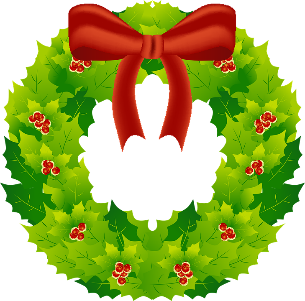 Wanted: recycled grocery bagsDo you or someone you know have a pig to feed using our food scraps? Please let the front office know. Dates to remember: October 6 - full day of school but no afternoon busesOctober 7  - closed for teacher in-service trainingsOctober 13 - 8:30 AM mass with the Bishop October 31 - Saints parade. Students will find a few fun facts on a Saint, come dressed as that saint to school, (over their uniforms), we will have an assembly to celebrate and learn from each other.November 1 -  All Soul’s day mass 8:30 AM.  All are welcomed.  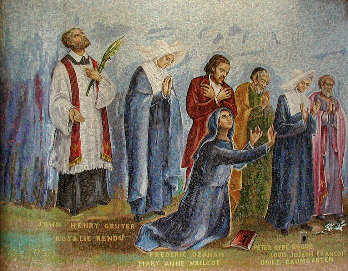 